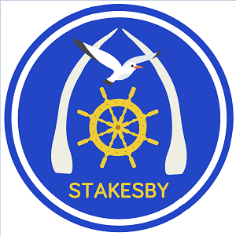 Stakesby News29 March 2019 (365)Stakesby News29 March 2019 (365)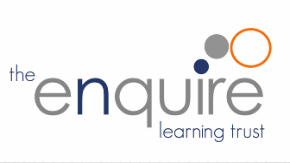 Dear Parents, Carers and FamiliesThis week a comprehensive Health and Safety audit was carried out by an independent company on behalf of the Trust.  It was a successful day and whilst we expect to have some minor amendments to carry out to bring us in line with the Trust, no areas of concern were indicated on the day of audit.                                                      Roy Gunning Dear Parents, Carers and FamiliesThis week a comprehensive Health and Safety audit was carried out by an independent company on behalf of the Trust.  It was a successful day and whilst we expect to have some minor amendments to carry out to bring us in line with the Trust, no areas of concern were indicated on the day of audit.                                                      Roy Gunning Dear Parents, Carers and FamiliesThis week a comprehensive Health and Safety audit was carried out by an independent company on behalf of the Trust.  It was a successful day and whilst we expect to have some minor amendments to carry out to bring us in line with the Trust, no areas of concern were indicated on the day of audit.                                                      Roy Gunning Dear Parents, Carers and FamiliesThis week a comprehensive Health and Safety audit was carried out by an independent company on behalf of the Trust.  It was a successful day and whilst we expect to have some minor amendments to carry out to bring us in line with the Trust, no areas of concern were indicated on the day of audit.                                                      Roy Gunning STARS of StakesbyThe following children have been noticed for their achievements, attitudes or effort this week and will be rewarded in this week’s Celebration Assembly:STARS of StakesbyThe following children have been noticed for their achievements, attitudes or effort this week and will be rewarded in this week’s Celebration Assembly:STARS of StakesbyThe following children have been noticed for their achievements, attitudes or effort this week and will be rewarded in this week’s Celebration Assembly:STARS of StakesbyThe following children have been noticed for their achievements, attitudes or effort this week and will be rewarded in this week’s Celebration Assembly:SCHOOL LUNCHES - Week 3Plus!  Seasonal vegetables, a selection of fresh salad and fruits, plus freshly            baked bread are available on every table.Plus!  Choice of fresh fruit & yoghurt or set pudding every day.SCHOOL LUNCHES - Week 3Plus!  Seasonal vegetables, a selection of fresh salad and fruits, plus freshly            baked bread are available on every table.Plus!  Choice of fresh fruit & yoghurt or set pudding every day.TEA TIME TERRORS3.15-5.15TEA TIME TERRORS3.15-5.15FOSS MOVIE NIGHT FoSS will be showing Ralph Breaks the Internet on Tuesday 2nd April from 3.15pm to 5.15pm. Suitable for Wise Owls through to Year 6. Tickets are £3.00 including pizza, crisps, cake and juice/water. Please come to the reception area and complete a form to buy tickets by Monday 1st April, payment by cash only.FOSS EASTER EGG DECORATING COMPETITIONYou’re invited to decorate eggs (we recommend polystyrene or plastic eggs) at home and bring them into the school hall on Monday 8th April. Collect an entry form from the school’s reception area. Please attach your 50p entrance fee to your entry form and display it with your eggy entry.FOSS BINGOThank you to everyone who brought in donations, we really appreciate your support.Bingo will be held on Tuesday 9 April, refreshments from 5.30pm and eyes down at 6pm.FOREST SCHOOLSPlease check below to see which day your child(ren) will be doing Forest School and please send them with their kit which should include:a long sleeved warm top, old jogging bottoms and wellies.BEECH CLASS – Please remember your kit after the Easter holidays as Mrs Wood will be working with the children every Friday.PLEASE LABEL YOUR CHILDREN’S CLOTHINGAll lost property will now be held in the reception area - please ask at the Office if you have lost anything.  Any un-named items will be sent to a charity at the end of each term.PRIVACY NOTICES REMINDERPlease don’t forget to read, sign and return the two privacy notices per child (they were sent home a few weeks ago) by Monday 4 April. Thank you WHAT’S HAPPENING NEXT WEEK?Want your child to do well at school? Being here on time, and all the time is directly linked to their success.This week’s winners are: WISE OWLS Class!  Well done!